Unit-IIntroductionSession-1                  Date: 10.07.13 , 1st hour, Time: 9.15 am-10.05 amRecap: Control SystemsSuggested Activity: QuizClassification of control systems: Open loop and closed loop systemSystem: Effect or cause between two or more signalsDifference between Open and closed loop system: Feedback signal Transfer function: L.T of Output/ L.T of input with zero initial conditionsBasic elements of mechanical system: Mass, dashpot and springBasic elements of electrical system: Resistance, inductance and capacitanceContent: Classification of SystemsContinuous time systemDiscrete time systemSuggested Activity: Odd man outSuggested Activity: Odd man outWhich of the following is not a system?i. Energy    ii. Continuous   iii. Discrete    iv. Linear       b.    Which one of the following is not a discrete time system?             i. Static     ii. Dynamic    iii. Causal      iv. Power ECG gives information about the organi.Brain      ii. Heart       iii. Lungs      iv. KidneyEEG gives information about the organi.Brain      ii. Heart       iii. Lungs      iv. KidneyConclusion: Classification of SystemsSuggested Activity: Questions & AnswersDefine continuous time system.Produces a continuous time output signal.Define discrete time system.Produces a discrete time output signal.List the different types of signal.a.One dimensional signalb. Two dimensional signalc. Multi dimensional signalRef : https://digitalsignalp.wordpress.com/2011/10/30/linear-and-non-linear-time-invariant-and-variant-systems-in-dsp/Session-2                    Date: 10.07.13 , 4th  hour, Time: 12.00 pm-12.50 pmRecap: Classification of SystemsSuggested Activity: QuizMajor classifications of systems: Continuous and discrete time systemsTypes of signals: One, two and multi dimensional signalSystem means: Effect or cause between two or more signalsContent: Classification of Discrete time SystemsSuggested Activity: BrainstormingStatic systems: Output depends upon only present inputDynamic systems: Output depends upon past & future samples of inputTime invariant: System characteristics does not change with time.Stable system: Bounded input produces bounded output sequence.Unstable system: Bounded input produces unbounded output sequence.Conclusion: Classification of Discrete time SystemsSuggested Activity: Questions & AnswersDefine FIR  system.Impulse response of the system is of finite duration.What is meant by IIR system?Impulse response of the system is of infinite duration.State the difference between Linear and non-Linear systems.A system satisfies the superposition principle is said to be a linear system.A system that does not satisfy the superposition principle is said to be non-linear system.Ref : http://en.wikipedia.org/wiki/Continuous_signalSession-3                        Date: 11.07.13 , 1st hour, Time: 9.15 am-10.05 am Recap: Classification of Discrete time SystemsSuggested Activity: QuizCausal systems: Output depends upon only on past and present input.Difference between FIR & IIR systems: Response is of Finite and infinite duration.Time variant systems: System characteristics changes with time.Linear  systems: System that satisfies the superposition principle.Content: Classification of SignalsSuggested Activity: Group ActivityThe entire class is divided into totally five groups. Each group is assigned a specific topic and asked to discuss about various points involved in that topic.Group-1: Continuous & Discrete time signalThe first group is asked to discuss about Continuous & Discrete time signal.Unit step, unit ramp, impulse, sinusoidal, real and complex exponential signal.Group-2: Energy  & Power signalThe second group is asked to discuss about Energy & Power signal.Energy signal: Total energy of the signal is finite & Power is zero.Power Signal: Average power of the signal is finite & energy is infinity.Group-3: Periodic &  Aperiodic signalThe third group is asked to discuss about Periodic & Aperiodic signal.Periodic signal:  x(n+N) = x(n)Aperiodic signal : x(n+N) ≠ x(n)Group-4: Symmetric & Antisymmetric signalThe fourth group is asked to discuss about Symmetric & Antisymmetric signal.Symmetric signal: x(-n) = x(n)Antisymmetric signal: x(-n) =  -x(n)Group-5: Causal & Noncausal signalThe fifth group is asked to discuss about Causal & Noncausal signal.Causal signal: x(n) = 0, for n< 0Noncausal signal: x(n) ≠  0, for n< 0Ref :http://www.diet.unina.it/giacinto.gelli/DSPcourse/Lecture1.pdf -Conclusion: Classification of signalsSuggested Activity: Pick & AnswerThere are variety of questions based on the content of the session and any one of the learner is asked to pick the letter and the corresponding question to be answered.Energy signalCausal signal Symmetric signal Periodic signal Types of signalsExample for signalsIf the learner choose letter e then the question is types of signals and the answer is a. One dimensional signal b. Two dimensional signal c. Multi dimensional signalRef : http://cnx.org/content/m10057/latest/Session-4                     Date: 13.07.13 , 6th hour, Time: 2.20 pm-3.10 pmRecap: Classification of signalsSuggested Activity: RememberingSymmetric signals are also called as Even signalsAntisymmetric signals are also called as Odd signalsUnit step signal: u(t) = 1 for t  ≥ 0, u(t) = 0 for t  < 0Unit ramp signal: r(t) = t for t ≥ 0, r(t) = 0 for t < 0Content: Mathematical representation of signalsSuggested Activity: Match the following                     Column-A                                                    Column-B1.  Graphical Representation	                               a. Sequence             42.  Functional Representation	                              b. Table                   33.  Tabular Representation	                                  c.  Function              24.  Sequence Representatio	n                                d. Graph                   1Ref: http://www.youtube.com/watch?v=He_Zokhmj8MConclusion: Mathematical representation of signals Suggested Activity: Recall by KeywordsUnit step sequence: u(n) = 1 for n  ≥ 0, u(n) = 0 for n <  0Unit ramp sequence: r(n) = n for n ≥ 0, r(n) = 0 for n < 0Unit impulse response: δ(n) = 1 for n = 0, δ(n) = 0 for n ≠  0Ref:http://static.flipora.com/websearch.html?ref_type=ihome&src_type=tg&tv=7.304&t=7.304&u=8309201Session-5                     Date: 17.07.13 , 3rd hour, Time: 11.10 am-12.00 pmRecap: Mathematical representation of signals Suggested Activity: Brain StormingFunctional Representation:X(n) = { 1      for n = -1               2      for n = 0,1               0.5   for n = 2               1.5   for n = 3               0      otherwise }Tabular Representation:Ref: http://www.ipredict.it/Methods/DigitalSignalProcessing.aspxContent: Spectral density & Operation on signalsSuggested Activity: Match the following                     Column-A                                                    Column-B1.  Shifting	                                                  a. Sampling                       32.  Time Reversal	                                               b. Multiplication               43.  Time Scaling	                                                c.  Adder                            5 4.  Signal Multiplier                                           d. Delay or advance          1       5.  Signal Addition	                                           e. folding the sequence       2Ref: http://cnx.org/content/m10125/latest/Conclusion: Spectral density & Operation on signalsSuggested Activity: One word answerShifting means y(n) = x(n-k)Time Reversal is denoted as x(-n)Time Scaling y(n) = x(2n)Signal multiplier y(n) = x1(n)* x2(n)Ref:http://www.csee.wvu.edu/classes/ee327/resources/ct_signal_operations.pdfSession-6                     Date: 17.07.13 , 4th hour, Time: 12.00 pm-12.50 pmRecap: Spectral density & Operation on signals Suggested Activity: Group DiscussionThe entire class is divided into totally six groups. Each group is assigned a specific topic and asked to discuss about various points involved in that topic.Group-1: ShiftingIt takes the input sequence and shift the values by an integer increment.Group-2: Time ReversalIt is obtained by folding the sequence about n = 0.Group-3: Time ScalingIt is accomplished by replacing n by λn in the sequence x(n)Group-4: Scalar multiplicationX(n) is multiplied by a scale factor a.Group-5: Signal Multiplier  Multiplication of two signal sequences to form another sequence.Group-6: Signal AdditionTwo signals can be added by using an adder.Content: Sampling techniquesSuggested Activity: BrainstormingSampling period: Time interval between successive samples.Sampling rate : Reciprocal of sampling period.Sampling or Decimation: Process of reducing sampling rate.Ref: http://wiki.answers.com/Q/Sampling_techniques_in_signal_processingConclusion: Sampling techniques Suggested Activity: Question & AnswersGive the function of sampling period.X(nT) = x(n),    -∞ < n < ∞Give the expression for sinusoidal signal.X(t) = SinΩtRef:"http://en.wikibooks.org/w/index.php?title=Digital_Signal_Processing/Sampling_and_Reconstruction&oldid=2498653"Session-7                     Date: 18.07.13 , 1st hour, Time: 9.00 am-10.05 amRecap: Sampling techniquesSuggested Activity: Group DiscussionThe entire class is divided into totally three groups. Each group is assigned a specific topic and asked to discuss about various points involved in that topic.Group-1: Sampling periodTime interval between successive samples.Group-2: Sampling rateReciprocal of sampling period.Group-3: Sampling or DecimationProcess of reducing sampling rate.Ref: http://wiki.answers.com/Q/Sampling_techniques_in_signal_processingContent: Quantization & Quantization errorSuggested Activity: Group ActivityThe entire class is divided into totally two groups. Each group is assigned a specific topic and asked to discuss about various points involved in that topic.Group-1: QuantizationQuantization is the process of representing the analog voltage from the sample-and-hold circuit by a fixed number of bits. The input analog voltage (or current) is compared to a set of pre-defined voltage (or current) levels.Group-2: Quantization errorThe process rounds the analog voltage to the nearest level, which means that the digital representation is an approximation to the analog voltage. There are a few methods for quantizing samples.Conclusion: Quantization & Quantization errorSuggested Activity: QuizQuantization means the process of representing the analog voltage.Quantization error- approximation to the analog voltage.Quantization noise: Difference between the quantized value and actual sample.Ref: http://en.wikibooks.org/wiki/Digital_Signal_Processing/Sampling_and_ReconstructionSession-8                     Date: 19.07.13 , 2nd hour, Time: 10.05 am-10.50 amRecap: Quantization & Quantization error Suggested Activity: QuizConverting discrete time continuous signal to discrete time discrete signal- Quantizationxq(n)-x(n) = e(n): Quantization noiseQuantization noise- Difference between the quantized value and actual sample.Content: Nyquist rate, aliasing effectSuggested Activity: Board Activity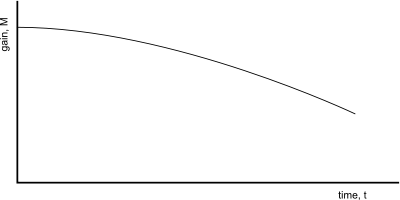 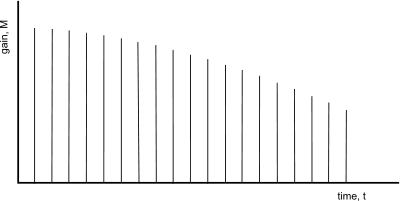 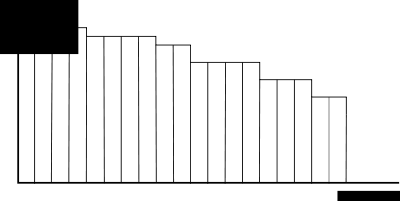 Aliasing is a common problem in digital media processing applicationsThe Nyquist Sampling Rate is the lowest sampling rate that can be used without having aliasing.Anti- Aliasing The sampling rate for an analog signal must be at least two times as high as the highest frequency in the analog signal in order to avoid aliasing.Conclusion: Nyquist rate, aliasing effectSuggested Activity: Tit for Tat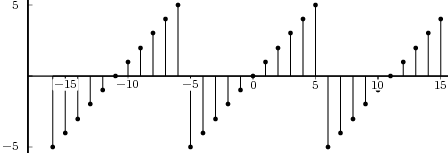 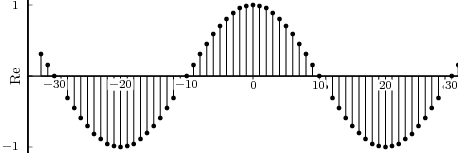 Ref: http://en.wikibooks.org/wiki/Digital_Signal_Processing/Sampling_and_ReconstructionSession-9                     Date: 20.07.13 , 6th hour, Time: 2.20 pm-3.20 pmRecap: Nyquist rate, aliasing effectSuggested Activity: Unspoken wordReconstruction: Process of creating an analog voltage (or current) from samples.\Aliasing is a common problem in digital media processing applications.Nyquist Sampling Rate is the lowest sampling rate that can be used without having aliasing.Content: Digital signal representationSuggested Activity: Board Activity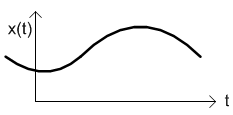 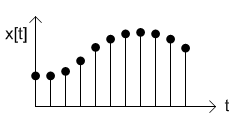 Continuous time signal       Discrete time signal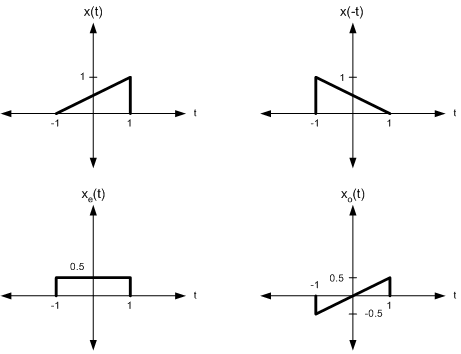 Energy and Power SignalsConclusion: Digital signal representationSuggested Activity: Show & Tell ActivityEnergy signals representation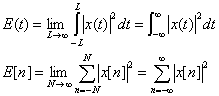 Ref: http://www.youtube.com/watch?v=G-J4FG2L_ycRef: http://www.songho.ca/dsp/signal/signals.htmlSession-10, 11, 12  Content: Tutorial based on classification of signalsSuggested Activity: Board Activity- Problem SolvingRef: https://digitalsignalp.wordpress.com/2011/10/30/linear-and-non-linear-time-invariant-and-variant-systems-in-dsp/          Ref: http://www.dspguide.com/ch6.htmRef: http://www.youtube.com/watch?v=G-J4FG2L_yc        n-10123X(n)1220.51.5